МИНИСТЕРСТВО ПРОСВЕЩЕНИЯ РОССИЙСКОЙ ФЕДЕРАЦИИПИСЬМОот 31 января 2022 г. N ДГ-245/06О НАПРАВЛЕНИИ МЕТОДИЧЕСКИХ РЕКОМЕНДАЦИЙМинпросвещения России направляет для учета и использования в работе методические рекомендации по реализации дополнительных общеобразовательных программ с применением электронного обучения и дистанционных образовательных технологий.Д.Е.ГРИБОВПриложениеМЕТОДИЧЕСКИЕ РЕКОМЕНДАЦИИПО РЕАЛИЗАЦИИ ДОПОЛНИТЕЛЬНЫХ ОБЩЕОБРАЗОВАТЕЛЬНЫХ ПРОГРАММС ПРИМЕНЕНИЕМ ЭЛЕКТРОННОГО ОБУЧЕНИЯ И ДИСТАНЦИОННЫХОБРАЗОВАТЕЛЬНЫХ ТЕХНОЛОГИЙНастоящие методические рекомендации разработаны в соответствии с Федеральным законом от 29 декабря 2012 г. N 273-ФЗ "Об образовании в Российской Федерации", Постановлением Правительства Российской Федерации от 18 сентября 2020 г. N 1490 "О лицензировании образовательной деятельности", санитарными правилами СП 2.4.3648-20 "Санитарно-эпидемиологические требования к организациям воспитания и обучения, отдыха и оздоровления детей и молодежи", утвержденными постановлением Главного государственного санитарного врача Российской Федерации от 28 сентября 2020 г. N 28, санитарно-эпидемиологическими правилами СП 3.1/2.4.3598-20 "Санитарно-эпидемиологические требования к устройству, содержанию и организации работы образовательных организаций и других объектов социальной инфраструктуры для детей и молодежи в условиях распространения новой коронавирусной инфекции (COVID-19)", утвержденными постановлением Главного государственного санитарного врача Российской Федерации от 30 июня 2020 г. N 16, Порядком применения организациями, осуществляющими образовательную деятельность, электронного обучения, дистанционных образовательных технологий при реализации образовательных программ, утвержденным приказом Министерства образования и науки Российской Федерации от 23 августа 2017 г. N 816, в целях оказания методической помощи по реализации дополнительных общеобразовательных программ с применением электронного обучения и дистанционных образовательных технологий, в том числе в условиях санитарно-эпидемиологических ограничений.Примерная модель реализации дополнительныхобщеобразовательных программ с применением электронногообучения и дистанционных образовательных технологийВ случае введения ограничительных мер на реализацию дополнительных общеобразовательных программ в очном формате, связанных с санитарно-эпидемиологической обстановкой в субъекте Российской Федерации или муниципальном образовании, образовательным организациям для реализации дополнительных общеобразовательных программ с применением электронного обучения и дистанционных образовательных технологий рекомендуется создать условия для функционирования электронной информационно-образовательной среды.Для образовательных программ с применением исключительно электронного обучения, дистанционных образовательных технологий наличие в соответствии со статьей 16 Федерального закона "Об образовании в Российской Федерации" условий для функционирования электронной информационно-образовательной среды является обязательным.Электронная информационно-образовательная среда (далее - ЭИОС) создается в целях осуществления образовательного процесса при освоении обучающимися образовательных программ или их частей независимо от места нахождения обучающихся при условии идентификации личности обучающегося и контроля соблюдения условий проведения мероприятий, в рамках которых осуществляется оценка результатов обучения. Составляющими компонентами информационно-образовательной среды являются:- электронные информационные ресурсы;- электронные образовательные ресурсы;- совокупность информационных технологий, телекоммуникационных технологий, соответствующих технологических средств, обеспечивающих освоение обучающимися образовательных программ в полном объеме независимо от места нахождения обучающихся.Использование дистанционных образовательных технологий подразумевает такой режим обучения, при котором обучающийся осваивает дополнительную общеобразовательную программу или ее часть полностью удаленно, в том числе с использованием ЭИОС, функциональность которой обеспечивается организацией. Все коммуникации обучающегося и родителей (законных представителей) с педагогическим работником при реализации образовательных программ с применением исключительно электронного обучения, дистанционных образовательных технологий осуществляются посредством ЭИОС.Необходимым минимальным условием использования дистанционных образовательных технологий является наличие интернет-браузера и подключения к сети Интернет. На компьютере устанавливается комплект соответствующего программного обеспечения. Для работы с использованием аудиоканала, в том числе аудиоконференций, вебинаров обязательно наличие микрофона и динамиков (наушников). При использовании видеоконференций дополнительно необходимо наличие веб-камеры.Для осуществления обучения с применением электронного обучения и дистанционных образовательных технологий образовательным организациям, реализующим дополнительные общеобразовательные программы следует:1. Разработать и утвердить локальные акты (приказ и положение) о реализации образовательных программ или их частей с применением электронного обучения, дистанционных образовательных технологий при реализации дополнительных общеобразовательных программ, либо о реализации образовательных программ или их частей исключительно с применением электронного обучения, дистанционных образовательных технологий;2. Внести соответствующие корректировки в рабочие программы и (или) учебные планы в части форм обучения (видео-лекция, онлайн консультация и т.п.), технических средств обучения либо разработать соответствующие рабочие программы, учебные планы;3. Подготовить план организации образовательного процесса в случае перехода на обучение с применением электронного обучения, дистанционных образовательных технологий;4. Сформировать реестр дополнительных общеобразовательных программ и/или их частей (модулей), реализуемых педагогами с применением электронного обучения и дистанционных образовательных технологий по направленностям: социально-гуманитарная, художественная, естественно-научная, техническая, туристско-краеведческая, физкультурно-спортивная, определив какие из них потребуют обучение перед компьютером в строго определенное время, а какие могут осваиваться в свободном режиме;5. Определить содержание ЭИОС, а именно ресурсы, которые будут применяться при реализации дополнительных общеобразовательных программ;6. Сформировать расписание занятий на все учебные дни согласно учебному плану, предусматривая дифференциацию исходя из возраста обучающихся и сокращение времени проведения занятия до 30 минут;7. Назначить ответственных за информирование и консультирование родителей (законных представителей), обучающихся и педагогов по переходу на обучение с применением электронного обучения, дистанционных образовательных технологий, либо на обучение исключительно с применением электронного обучения, дистанционных образовательных технологий;8. Разместить на официальном сайте образовательной организации вкладку "Дистанционное обучение" с инструкциями, памятками, рекомендациями, расписанием онлайн-занятий, перечнем цифровых сервисов, онлайн-ресурсов для проведения вебинаров, онлайн-консультаций, коллективного обсуждения и коллективного проектирования для обучающихся, родителей (законных представителей) и педагогов;9. Настроить работу интернет-приемной на официальном сайте образовательной организации и/или горячей телефонной линии для обращения родителей (законных представителей) и населения на период перехода на обучение с использованием дистанционных технологий и дальнейшего информирования о вопросах электронного обучения и применении дистанционных образовательных технологий;10. Организовать информационную, методическую, организационную и техническую поддержку обучающихся, на период перехода на обучение с использованием дистанционных технологий, и в период непосредственного обучения с использованием элементов электронного или дистанционного обучения.Выбор родителями (законными представителями) обучающегося обучения по дополнительным общеобразовательным программам или их частям с применением электронного обучения, дистанционных образовательных технологий должен быть подтвержден документально (наличием письменного заявления родителя(ей) (законного представителя), представленного любым доступным способом, в том числе с использованием информационно-телекоммуникационной сети "Интернет").Ответственность за жизнь и здоровье ребенка при нахождении дома несут родители (законные представители), в связи с чем необходимо провести инструктажи о соблюдении техники безопасности при проведении занятия по дополнительным общеобразовательным программам с применением электронного обучения и дистанционных образовательных технологий с родителями (законными представителями), а также с детьми (с использованием дистанционных форм). Рекомендуется по возможности привлекать родителей (законных представителей) к совместной деятельности с ребенком, нахождении их с детьми при выполнении заданий.Педагогическим работникам образовательной организации при реализации дополнительных общеобразовательных программ с применением электронного обучения и дистанционных образовательных технологий:- рекомендуется планировать свою педагогическую деятельность с учетом наполнения электронной информационно-образовательной среды, создания необходимых обучающих ресурсов и заданий;- систематически вести учет результатов обучения с применением электронного обучения и дистанционных образовательных технологий, выражать свое отношение к работам обучающихся в виде текстовых или аудио рецензий, устных онлайн консультаций.При реализации дополнительных общеобразовательных программ с применением электронного обучения и дистанционных образовательных технологий руководителю либо иному уполномоченному должностному лицу образовательной организации рекомендуется обеспечить организацию ежедневного мониторинга фактически присутствующих в организации обучающихся, обучающихся с применением электронного обучения, дистанционных образовательных технологий и тех, кто по болезни временно не участвует в образовательном процессе (заболевшие обучающиеся).При необходимости допускается интеграция форм обучения, например очного и электронного обучения, использования дистанционных образовательных технологий.В случае невозможности создания образовательной организацией ЭИОС при организации обучения с применением электронного обучения и дистанционных образовательных технологий педагог дополнительного образования может использовать различные средства обучения, специализированные ресурсы сети "Интернет" в соответствии с целями и задачами дополнительной общеобразовательной программы, ее характеристиками и возрастными особенностями учащихся.Список образовательных интернет-ресурсов для свободного доступа и использования при формировании содержания ЭИОС размещен на сайте Российской электронной школы https://resh.edu.ru/distance/.СПИСОКСЕРВИСОВ, ПЛАТФОРМ И ВЕБ-РЕСУРСОВ,РЕКОМЕНДУЕМЫХ К ИСПОЛЬЗОВАНИЮ ПРИ РЕАЛИЗАЦИИ ДОПОЛНИТЕЛЬНЫХОБЩЕОБРАЗОВАТЕЛЬНЫХ ПРОГРАММ С ПРИМЕНЕНИЕМ ЭЛЕКТРОННОГООБУЧЕНИЯ И ДИСТАНЦИОННЫХ ОБРАЗОВАТЕЛЬНЫХ ТЕХНОЛОГИЙ1. Специализированные сервисы организации занятий:https://classroom.google.com;https://teams.microsoft.com.2. Средства видео-конференцсвязи:https://discord.com;https://www.skype.com/ru;https://zoom.us.3. Социальные сети и мессенджеры, в т.ч. путем сопровождения тематических сообществ в социальных сетях:https://vk.com/@authors-create-stream;https://ok.me/8E9;https://hangouts.google.com.4. Цифровые образовательные платформы и веб-ресурсы:"Российская электронная школа" https://resh.edu.ru/summer-education;ресурсы Федерального государственного бюджетного учреждения "Федеральный центр организационно-методического обеспечения физического воспитания" (https://fedcdo.ru/, научим.рф, научим.online);ресурсы Федерального государственного бюджетного учреждения культуры "Всероссийский центр развития художественного творчества и гуманитарных технологий" (http://vcht.center/, http://dop.edu.ru/);ресурсы Федерального государственного бюджетного образовательного учреждения дополнительного образования "Федеральный центр дополнительного образования и организации отдыха и оздоровления детей" (http://фцомофв.рф/, http://еип-фкис.рф/, http://науфк.рф/, https://www.schoolsports.ru/);цифровой навигатор образования, представляющий собой банк цифровых учебных материалов и практик для дополнительного дистанционного обучения https://edu.asi.ru/;Национальная электронная библиотека, научная электронная библиотека elibrary.ru;электронные сервисы организации работы группы обучающихся: https://trello.com, https://asana.com/ru, https://planfix.ru, https://to-do.microsoft.com/tasks/ru-ru, https://padlet.com, https://jamboard.google.com, https://www.mindmeister.com/ru, https://www.mindomo.com/ru, https://www.mindmup.com, https://flinga.fi/, https://miro.com/app/dashboard;сервисы обучения программированию на основе блочного, визуально-блочного программирования, базирующиеся непосредственно в информационно-телекоммуникационной сети "Интернет": https://codecombat.com, https://www.sololearn.com, https://www.kodugamelab.com, https://scratch.mit.edu;сервисы виртуального моделирования процессов, объектов и устройств: https://tinkercad.com, https://www.sketchup.com/ru, https://cospaces.io, https://malovato.net/online-redaktori/konstruktor-lego-onlayn.html, https://www.falstad.com/circuit;сервисы визуализации информации в формате презентаций и средства их веб-разработки: https://www.canva.com/ru_ru/, https://tilda.cc/ru/;сервисы сбора обратной связи: https://www.mentimeter.com/how-to, https://nearpod.com/, https://www.google.com/intl/ru_ua/forms/about/, https://ru.surveymonkey.com/, https://www.survio.com/ru/, https://onlinetestpad.com/ru;сервисы, позволяющие проводить дистанционный контроль знаний обучающихся в игровой форме в формате квиза или викторины: https://myquiz.ru, https://quizizz.com, https://kahoot.com, https://www.skillterra.com, https://learningapps.org.Примеры цифровых приложений, веб-сервисов и элементов геймификации, которые допустимо использовать при реализации дополнительных общеобразовательных программ с применением электронного обучения и дистанционных образовательных технологий1) Музей изобразительных искусств в виртуальной реальностиСсылка:https://store.steampowered.com/app/515020/The_VR_Museum_of_Fine_Art/Описание: Приложение, реализующее дистанционное посещение музея с экспонатами. Является отличным инструментарием для помощи реализации общеобразовательных программ в изучении истории, изобразительного искусства и развития общекультурных ценностей.2) The PowderToyСсылка: https://powdertoy.co.uk/Описание: Цифровая лаборатория для моделирования физических и химических явлений. Отлично подойдет для закрепления знаний, полученных в рамках школьных уроков физики и химии, а также для моделирования различных процессов в проектной деятельности.3) The AlgodooСсылка: http://www.algodoo.com/Описание: Виртуальная физическая лаборатория с простым интерфейсом и с широким функционалом. Подойдет как для решения задач из курса общей физики, так и для моделирования различных задач и проектной деятельности.4) Dear FutureСсылка: https://store.steampowered.com/app/1591300/Dear_Future/Описание: Виртуальный мир с возможностью взаимодействия с другими пользователями с помощью фотографий, которые вы сделаете, гуляя по этому аутентичному заброшенному миру. Отлично подойдет для образовательных программ, связанных с искусством и фотографией.5) Nuclear SimulatorСсылка: https://playgen.com/nuclear-simulator/Описание: Симулятор работы ядерного реактора электростанции для получения электроэнергии. Можно использовать в качестве визуализационного материала для курса физики, так и в качестве цифровой лабораторной работы для дополнительных общеобразовательных программ.6) Бункер (The Shelter)Ссылка (Android): https://pdalife.ru/bunker-android-a44200.htmlСсылка (IOS): https://clck.ru/aiXXPОписание: Игра для мобильных устройств на командообразование и развитие Soft Skills. Можно использовать как инструмент для развития ораторского мастерства и умения анализировать, выявлять достоинства и недостатки.7) The RobloxСсылка: https://www.roblox.com/Описание: Платформа для разработки игр. Можно использовать для знакомства с направлением IT и GameDesign направлением.8) REC RoomСсылка: https://store.steampowered.com/app/471710/Rec_Room/Описание: Виртуальное пространство для встреч и проведения различных мастер-классов, лекций, уроков, игр. Можно использовать для повышения мотивации обучающихся при дистанционном обучении.9) Google Earth VRСсылка: https://www.oculus.com/experiences/rift/1513995308673845/Описание: Цифровая платформа для перемещения по земному шару. Подходит для образовательных программ в области географии, геоинформационных технологий и технологий виртуальной и дополненной реальностей.10) Anatomy Atlas MobileСсылка: https://clck.ru/aiXoQОписание: Мобильный атлас о строении человеческого тела. Полезный инструмент, дополняющий общеобразовательные программы по биологии.11) Body VRСсылка:https://www.oculus.com/experiences/rift/967071646715932/?locale=ru_RUОписание: Приложение для изучения биологического строения клеток, мышц и человеческого тела. Дополняет образовательные программы по биологии, а также может использоваться при сопровождении проектной деятельности естественно-научной направленности.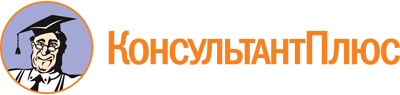 <Письмо> Минпросвещения России от 31.01.2022 N ДГ-245/06
"О направлении методических рекомендаций"
(вместе с "Методическими рекомендациями по реализации дополнительных общеобразовательных программ с применением электронного обучения и дистанционных образовательных технологий")Документ предоставлен КонсультантПлюс

www.consultant.ru

Дата сохранения: 08.02.2022
 